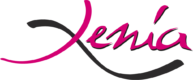 CORSI BREVISEP 14 – SERVIZI DI INFORMATICATECNICO HARDWARE -  EFQ 4  120 ORE FORMATIVE (34 ORE TEORIA+50 ORE PRATICA +36 ORE STAGE PRESSO ELECTRONICS SPARE)TECNICO SOFTWARE -  EFQ 4120 ORE FORMATIVE (34 ORE TEORIA+50 ORE PRATICA +36 ORE STAGE PRESSO ELECTRONICS SPARE)WEB DESIGNER  -  EFQ 4  120 ORE FORMATIVE (34 ORE TEORIA+50 ORE PRATICA +36 ORE STAGE PRESSO BRAINS AT WORK)SEP 20 – SERVIZI ALLA PERSONACURA, RICOSTRUZIONE E DECORAZIONE DELLE UNGHIE -  EQF 3120 ORE FORMATIVE (30 ORE TEORIA+40 ORE PRATICA+36 ORE STAGE PRESSO PERFEXION+14 ORE DKC)TRATTAMENTI DI DEPILAZIONE, EPILAZIONE E DECOLORAZIONE DEI PELI DEL CORPO - EQF3 120 ORE FORMATIVE (30 ORE TEORIA+40 ORE PRATICA+36 ORE STAGE PRESSO PERFEXION+14 ORE DKC)TRATTAMENTI DI PEDICURE ESTETICO - EQF390  ORE FORMATIVE (20 ORE TEORIA+37 ORE PRATICA+27 ORE STAGE+6 ORE DKC)TRATTAMENTI DI TRUCCO E VISAGISMO - EQF3120 ORE FORMATIVE (30 ORE TEORIA+40 ORE PRATICA+36 ORE STAGE PRESSO PERFEXION+14 ORE DKC)OPERATORE OLISTICO E DEL BENESSERE - EQF3120 ORE FORMATIVE (20 ORE TEORIA+50 ORE PRATICA+36 ORE STAGE PRESSO PERFEXION+14 ORE DKC)SEP 24 – AREA COMUNEGRAFICO PUBBLICITARIO – EQF4ORE FORMATIVE (42 ORE TEORIA+42 ORE PRATICA+36 ORE STAGE PRESSO BRAINS AT WORK)OPERATORE SEGRETARIALE – EQF3ORE FORMATIVE (84 ORE TEORIA+36 ORE DI STAGE PRESSO BRAINS AT WORK)CORSI LUNGHISEP 22 – SERVIZI CULTURALI E DI SPETTACOLOTRUCCATORE DELLO SPETTACOLO – EQF 3600 ORE FORMATIVE (80 ORE TEORIA+300 ORE PRATICA+180 ORE STAGE PRESSO PERFEXION +40 ORE DIGITAL KEY COMPETENCE)SEP 24 – AREA COMUNETECNICO AMMINISTRAZIONE DEL PERSONALE – EQF 4 600 ORE FORMATIVE (420 ORE TEORIA+180 ORE DI STAGE PRESSO BRAINS AT WORK) 